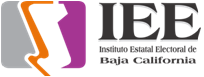 DEPARTAMENTO DE ADMINISTRACIONOFICIO No. DA/838/2016  					                   Mexicali, B.C., a 12 de julio de 2016.LIC. MARIO EDUARDO MALO PAYANTITULAR EJECUTIVO DE LA UNIDADDE TRANSPARENCIAP R E S E N T E.-Con base en las atribuciones que me confiere el Artículo 63 de la Ley Electoral del Estado de Baja California, y en respuesta a su oficio No. UTIEEBC/739/2016, el cual se deriva de la solicitud con folio 00089716, me permito informarle lo siguiente:Solicitud de información siguiente:“Solicito el Presupuesto ejercido por el Instituto en el ejercicio fiscal 2015.”RESPUESTA:Al cierre del ejercicio fiscal 2015 se ejerció un total de $187’747,042.95 M.N. (Ciento ochenta y siete millones setecientos cuarenta y siete mil cuarenta y dos pesos 95/100 Moneda Nacional).Sin otro particular por el momento,Atentamente“Por la Autonomía e IndependenciaDe los Organismos Electorales”LCP. EDUARDO GUMARO ROSAS RUIZTITULAR EJECUTIVO DEL DEPARTAMENTODE ADMINISTRACIONc.c.p. Archivo.